Nákupní objednávka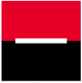 Číslo objednávky:	0000534649Datum vystavení:	17.04.2024Odběratel:Komerční banka, a.s. Na Příkopě 969/33 11407 Praha 1 Česká republikaIČO: 45317054 DIČ: CZ699001182ZAPSANÝ V OBCHODNÍM REJSTŘÍKU VEDENÉM MĚSTSKÝM SOUDEM V PRAZE, ODDÍL B VLOŽKA 1360Objednávka (dále jen „Objednávka") vystavená v souladu s Obchodními podmínkami finanční skupiny Komerční banky, a.s., číslo 004, ze dne 1.7.2021 (dále jen „Obchodní podmínky"). Obchodní podmínky jsou uveřejněny na: www.kb.cz/dodavatele. Smluvní strany shodně prohlašují, že tato forma odkazu na Obchodní podmínky je mezi nimi pro účely uzavření a plnění Smlouvy na základě Objednávky možná a považují ji za dostatečně určitou. Poskytovatel uzavřením Smlouvy, jak je popsáno v Obchodních podmínkách, prohlašuje, že se s Obchodními podmínkami seznámil, s jejich obsahem souhlasí a zavazuje se je dodržovat.Číslo Objednávky uvádějte na Předávacích protokolech, kterými Objednatel potvrdil převzetí Plnění a dále na daňových dokladech. Bez uvedení čísla Objednávky na daňových dokladech může dojít k prodlení s jejich úhradou z důvodu nesplnění náležitostí daňového dokladu.Žádáme o zaslání přijetí (akceptace) Objednávky do 2 pracovních dnů od jejího doručení e-mailem k rukám odpovědného nákupčího Objednatele (dále jen „Akceptační email").Komentář:XXXXXXXXXXXXXXXXXXXXXXXXXXXXXXXXXXZáklad daně:                                                273000,00Daň odváděná dodavatelem:	0 %	0,00Cena celkem vč. DPH:	273000,00Komerční banka, a.s., se sídlem:Praha 1, Na Příkopě 969/33, PSČ: 11407, IČO: 45317054ZAPSANÝ V OBCHODNÍM REJSTŘÍKU VEDENÉM MĚSTSKÝM SOUDEM V PRAZE, ODDÍL B VLOŽKA 1360              Nákupní objednávka                       Číslo objednávky:	      0000534649                       Datum vystavení:	        17.04.2024Poskytovatel je povinen zasílat veškeré daňové doklady na adresu:Středisko sdílených služeb KB, P.O. BOX 52, 225 52 Praha 025 nebo elektronicky pomocí *.pdf souborů na schránku XXXXXXXXXX. Do zprávy vkládejte vždy pouze jednu přílohu v maximální velikosti 10MB. Email nesmí být zašifrovaný ani obsahovat žádné elektronické podpisy či jiná zabezpečení. Rozlišení zaslaného dokumentu musí být 300 DPI a soubor může být elektronicky podepsán. V předmětu zprávy uveďte Vaši obchodní firmu / název / jméno a příjmení, pomlčku a variabilní symbol faktur, např. XY, s.r.o. - 1234569001.Práva a povinnosti Smluvních stran neupravená Objednávkou nebo Smlouvou se řídí Obchodními podmínkami finanční skupiny Komerční banky, a.s., číslo 004, ze dne1.7.2021 (dále jen „Obchodní podmínky"). Obchodní podmínky jsou uveřejněny na: www.kb.cz/dodavatele.Pokud Objednávka obsahuje pojmy se začátečními velkými písmeny, jejichž obsah není definován Objednávkou, budou pro definici těchto pojmů použity definice použité v Obchodních podmínkách.Zveřejnění objednávky v Registru smluv dle zákona č. 340/2015 Sb., o registru smluvV případě, že Dodavatel je v den akceptace objednávky povinnou osobou dle zákona č. 340/2015 Sb., o registru smluv, oznámí obratem tuto skutečnost Odběrateli spolu s potvrzením objednávky. Objednávku a její akceptaci Dodavatel následně bez zbytečného odkladu zveřejní v Registru smluv a zašle číslo takové registrace Odběrateli. Pokud tuto povinnost Dodavatel nesplní, odpovídá v plné výši za jakoukoli škodu, která nesplněním této povinnosti Dodavatele vznikne Odběrateli.Za Komerční banku a.s.:Komerční banka, a.s., se sídlem:Praha 1, Na Příkopě 969/33, PSČ: 11407, IČO: 45317054ZAPSANÝ V OBCHODNÍM REJSTŘÍKU VEDENÉM MĚSTSKÝM SOUDEM V PRAZE, ODDÍL B VLOŽKA 1360